DIRECCIÓN DE JUZGADOS MUNICIPALESELECTRÓNICO					San Pedro Tlaquepaque, Jalisco a 20 de abril de 2020.MTRO. OTONIEL VARAS DE VALDEZ GONZÁLEZDIRECTOR DE LA UNIDAD DE TRANSPARENCIA DE SAN PEDRO TLAQUEPAQUE, JALISCO.PRESENTE.		Por este medio reciba un cordial saludo y en cumplimiento al Artículo 8° fracción VI, inciso n), de la Ley de Transparencia y Acceso a la Información Pública del Estado de Jalisco y sus Municipios, tengo a bien remitir las estadísticas de ingresos y egresos por faltas administrativas a los Juzgados Municipales del Centro San Pedro y Santa Anita, correspondiente al periodo del 01 al 31 de marzo de 2021.  Por otra parte, también se adjunta información de las actas de infracción debidamente calificadas y enviadas a la Dirección de Ingresos.INFRACTORES QUE INGRESARONSEGÚN LA FALTA ADMINISTRATIVACALIFICACIÓN DE ACTAS DE INFRACCIÓN MES DE MARZO 2021Sin otro particular, me despido de Usted, reiterándole mis consideraciones y respeto.ATENTAMENTE“AÑO 2021, CONMEMORACIÓN DE LA PROCLAMA DE LA INDEPENDENCIA DE LA NUEVA GALICIA EN EL MUNICIPIO DE SAN PEDRO TLAQUEPAQUE, JALISCO, MÉXICO”LIC. JOSÉ EDUARDO VALENCIA CASTRODIRECTORC.c.p. Lic. Salvador Ruiz Ayala.- Secretario General del Ayuntamiento de San Pedro Tlaquepaque. Para su conocimientoC.c.p. ArchivoJEVC/clg/avp/bacs***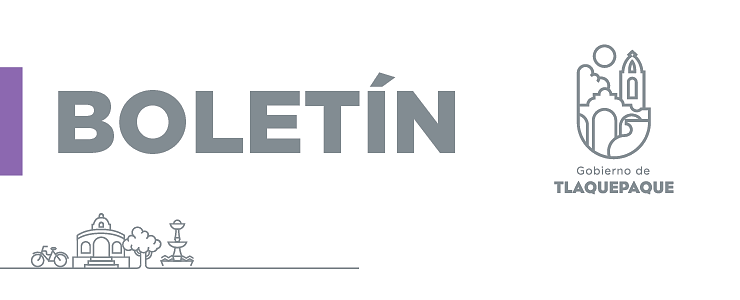 FALTAS ADMINISTRATIVASPERSONAS DETENIDAS EN EL MES DE MARZO 2021 POR JUZGADOPERSONAS DETENIDAS EN EL MES DE MARZO 2021 POR JUZGADOINGRESOJUZGADO DEL CENTRO DE SAN PEDROJUZGADO DE SANTA ANITAAGRESIVO3605EBRIO AGRESIVO5606AGRESIVO BAJO EFECTOS DE ESTUPEFACIENTES PSICOTRÓPICOS00HACER NECESIDADES FISIOLÓGICAS V.P.1305ALTERAR EL ORDEN PÚBLICO030ALTERAR EL ORDEN BAJO EFECTOS00MOLESTAR A LAS PERSONAS BAJO EFECTOS00INGERIR BEBIDAS ENBRIAGANTES V.P.1605CONSUMIR ESTUPEFACIENTES PSIC.V.P.00EXPRESIONES IMJURIOSAS A LAS PERSONAS010ACTOS INMORALES EN LA V.P.00	ENTORPECER LABORES DE LA AUTORIDAD	00EXPRESIONES INJURIOSAS A LA AUTORIDAD00AGRESIÓN FÍSICA A PERSONAS 00RUIDOS00INCINERAR BASURA 00VIOLENCIA INTRAFAMILIAR090RIÑA00SIN FALTA090TOTAL14321MARZO 2021MARZO 2021MOTIVO DE EGRESOMOTIVO DE EGRESOMOTIVO DE EGRESOMOTIVO DE EGRESOMOTIVO DE EGRESOMOTIVO DE EGRESOSEXOSEXOTOTALTOTALJUZGADOJUZGADOLIBRE POR CUMPLIR ARRESTOLIBRE POR AMONESTACION VERBALLIBRE POR DETENCION INJUSTIFICADALIBRE POR PAGO DE MULTALIBRE POR ENFERMEDADLIBRE POR TRABAJO COMUNITARIOM JA UN DD  IA CT  IO A   LHMTOTAL ARRESTOSMONTO DE LA CALIFICACIÓN DE LA MULTAII105110817020014201143$ 9,137.00IVIV0904010700021021$ 4,000.00164$ 13,137.00DEPENDENCIASMARZOTOTALReglamentos1515Obras Públicas3030Ecología2222Mercados0404Rastro0101TOTALES7272